บันทึกข้อความ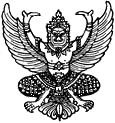 ส่วนราชการ	วิทยาลัยเกษตรและเทคโนโลยีกำแพงเพชร					ที่			วันที่									เรื่อง	รายงานผลการดำเนินงานตามโครงการ (สิ้นสุดโครงการ) 		    	           	เรียน	ผู้อำนวยการวิทยาลัยเกษตรและเทคโนโลยีกำแพงเพชรสิ่งที่ส่งมาด้วย	1. โครงการ/กิจกรรม/การปฏิบัติการสอน………….........................................................		2. แบบรายงานผลการปฏิบัติงานตามโครงการ		3. ภาพถ่ายผลการดำเนินงานตามโครงการ		ตามที่..........................................................ได้รับอนุญาตจากวิทยาลัยเกษตรและเทคโนโลยีกำแพงเพชร ให้ดำเนินโครงการ/กิจกรรม/การปฏิบัติการสอน..........................................................................………………………………..................................................ตามแผนปฏิบัติการประจำปี พ.ศ. ...................... ของวิทยาลัยฯ นั้น 		บัดนี้ การดำเนินงานตามโครงการ/กิจกรรม/การปฏิบัติการสอน ดังกล่าวได้เสร็จสิ้นลงแล้ว ข้าพเจ้าจึงขอรายงานผลการดำเนินงานดังกล่าว ตามเอกสารแนบท้าย 		จึงเรียนมาเพื่อทราบและพิจารณาดำเนินการต่อไป      (......................................................)           .....................................................................รายงานผลการปฏิบัติงานตามโครงการ / กิจกรรม / การปฏิบัติการสอน  ( กรณีสิ้นสุดโครงการ )วิทยาลัยเกษตรและเทคโนโลยีกำแพงเพชร  สถาบันการอาชีวศึกษาเกษตรภาคเหนือประจำปีงบประมาณ พ.ศ. ..................แผนกวิชา........................................................  งาน.................................................................รายวิชา / โครงการ / กิจกรรม ........................................................................................ฝ่าย ......................................................................................................................................ผู้รับผิด ชอบโครงการ  /กิจกรรม/รายวิชาระยะเวลาดำเนินการระยะเวลาดำเนินการสนองนโยบายยุทธศาสตร์ สอศ. ข้อที่สนองนโยบายสถาน ศึกษา  ข้อที่วัตถุประสงค์โครงการ / กิจกรรม / การปฏิบัติการสอนตัวชี้วัด (KPI)ผลผลิต ผลลัพธ์สอดคล้องมาตรฐานการประกันคุณภาพสมศ. / SARสอดคล้องมาตรฐานการประกันคุณภาพสมศ. / SARผลสัมฤทธิ์ผู้รับผิด ชอบโครงการ  /กิจกรรม/รายวิชาเริ่มต้น...............................................เริ่มต้น...............................................สนองนโยบายยุทธศาสตร์ สอศ. ข้อที่สนองนโยบายสถาน ศึกษา  ข้อที่วัตถุประสงค์โครงการ / กิจกรรม / การปฏิบัติการสอนตัวชี้วัด (KPI)ผลผลิต ผลลัพธ์สอดคล้องมาตรฐานการประกันคุณภาพสมศ. / SARสอดคล้องมาตรฐานการประกันคุณภาพสมศ. / SARผลสัมฤทธิ์ผู้รับผิด ชอบโครงการ  /กิจกรรม/รายวิชาสิ้นสุด................................................สิ้นสุด................................................สนองนโยบายยุทธศาสตร์ สอศ. ข้อที่สนองนโยบายสถาน ศึกษา  ข้อที่วัตถุประสงค์โครงการ / กิจกรรม / การปฏิบัติการสอนตัวชี้วัด (KPI)ผลผลิต ผลลัพธ์สอดคล้องมาตรฐานการประกันคุณภาพสมศ. / SARสอดคล้องมาตรฐานการประกันคุณภาพสมศ. / SARผลสัมฤทธิ์ผู้รับผิด ชอบโครงการ  /กิจกรรม/รายวิชางบประมาณที่ได้รับ (บาท)งบประมาณที่จ่ายจริง  (บาท)สนองนโยบายยุทธศาสตร์ สอศ. ข้อที่สนองนโยบายสถาน ศึกษา  ข้อที่วัตถุประสงค์โครงการ / กิจกรรม / การปฏิบัติการสอนตัวชี้วัด (KPI)ผลผลิต ผลลัพธ์มาตรฐาน ที่ตัวบ่งชี้ ที่ผลสัมฤทธิ์………………………………………………………………..………………………………....................................………………………………………………………………..ผลการดำเนินโครงการ/กิจกรรม/การปฏิบัติการสอนปัญหาและอุปสรรค์ระดับความพึงพอใจ